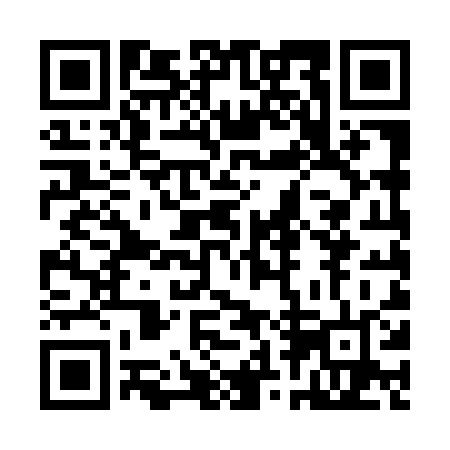 Prayer times for Le Petit-Fond, Quebec, CanadaMon 1 Jul 2024 - Wed 31 Jul 2024High Latitude Method: Angle Based RulePrayer Calculation Method: Islamic Society of North AmericaAsar Calculation Method: HanafiPrayer times provided by https://www.salahtimes.comDateDayFajrSunriseDhuhrAsrMaghribIsha1Mon3:014:5912:486:118:3610:342Tue3:025:0012:486:118:3610:333Wed3:035:0012:486:118:3510:324Thu3:045:0112:486:108:3510:325Fri3:055:0212:486:108:3510:316Sat3:065:0212:496:108:3410:307Sun3:085:0312:496:108:3410:298Mon3:095:0412:496:108:3310:289Tue3:105:0512:496:108:3310:2710Wed3:115:0512:496:098:3210:2611Thu3:135:0612:496:098:3210:2512Fri3:145:0712:496:098:3110:2413Sat3:165:0812:496:098:3010:2314Sun3:175:0912:506:088:3010:2115Mon3:195:1012:506:088:2910:2016Tue3:205:1112:506:088:2810:1917Wed3:225:1212:506:078:2710:1718Thu3:235:1312:506:078:2710:1619Fri3:255:1412:506:068:2610:1420Sat3:275:1512:506:068:2510:1321Sun3:285:1612:506:058:2410:1122Mon3:305:1712:506:058:2310:0923Tue3:325:1812:506:048:2210:0824Wed3:335:1912:506:038:2110:0625Thu3:355:2012:506:038:2010:0426Fri3:375:2112:506:028:1810:0327Sat3:385:2212:506:028:1710:0128Sun3:405:2412:506:018:169:5929Mon3:425:2512:506:008:159:5730Tue3:445:2612:505:598:149:5531Wed3:455:2712:505:598:129:54